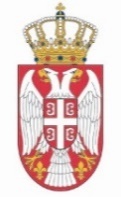 РЕПУБЛИКА СРБИЈАНАРОДНА СКУПШТИНАОдбор за дијаспору и Србе у региону 09 Број: 06-2/200-2220. децембар 2022. годинеБ е о г р а дЗ А П И С Н И КТРЕЋЕ СЕДНИЦЕ ОДБОРА ЗА ДИЈАСПОРУ И СРБЕ У РЕГИОНУ, ОДРЖАНЕ 13. ДЕЦЕМБРА 2022. ГОДИНЕСедница је почела у 13,00 часова. Седници је председавала Милица Ђурђевић Стаменковски, председница Одбора.            Седници су присуствовали чланови Одбора: Милимир Вујадиновић, Сања Лакић, Миодраг Линта, Душан Марић, Родољуб Станимировић, Александар Чотрић, Радован Тврдишић, Никола Бокан, Јелена Милошевић, Душан Радосављевић, мр Иван Костић, Момчило Вуксановић и Јасмина Каранац.             Седници је присуствововао и Радован Арежина, заменик одсутног члана Игора Брауновића. Такође, седници је присуствовао и народни посланик Бошко Обрадовић.            Седници није присуствовао члан Одбора Стефан Јовановић.Осим народних посланика, седници су присуствовали др Момчило Вуксановић, председник Српског националног савјета Црне Горе, Емило Лабудовић, директор „Српске куће“ у Подгорици, Радосав Jокић, директор „Друштва за равноправност и толеранцију-АИ“, као и „Српског радија“ и „Српске телевизије“ у Црној Гори, Марко Ковачевић, председник Општине Никшић, Веско Делић, председник Општине Мојковац, Вуко Тодоровић, председник Општине Беране,  Велимир Оковић, председник Скупштине општине Даниловград, Иван Отовић, председник Скупштине општине Херцег Нови, Миљан Марковић, председник Скупштине општине Тиват, Гојко Раичевић, уредник информативног портала ИН4С, Стефан Синановић, председник НВО „Ми знамо ко смо“, Ђорђе Милићевић, министар без портфеља, задужен да предлаже мере и учествује у координацији активности у области односа Републике Србије с дијаспором и проф. др Миливоје Ћосић, шеф Кабинета као и Арно Гујон, директор Управе за сарадњу с дијаспором и Србима у региону са сарадницима: Ђорђем Алексићем и Стефаном Моровићем.	Отварајући седницу, председница Одбора Милица Ђурђевић Стаменковски констатовала је да је у сали присутно 14 чланова и да постоји кворум за одлучивање.	На предлог председника, Одбор је једногласно (14 „за“) усвојио следећиД н е в н и   р е д:            - Усвајање записника Друге седнице Одбора,	1. Положај и перспективе Срба у Црној Гори, 	2. Р а з н о.Пре преласка на прву тачку утврђеног дневног реда Одбор је једногласно (14 „за“) усвојио записник друге седнице Одбора. Прва тачка дневног реда – Положај и перспективе Срба у Црној Гори.Председница Одбора Милица Ђурђевић Стаменковски захвалила се колегама члановима Одбора и заменику председника Одбора на разумевању и подршци коју су пружили идеји да се седница Одбора посвети положају и перспективама Срба у Црној Гори, и као посебно значајно истакла то што овој седници, поред осталих гостију, присуствују готово сви Срби председници општина и председници скупштина општина из Црне Горе. Председница је навела да деценије дискриминације нису обесхрабриле Србе у Црној Гори, већ су биле подстрек за остваривање добрих изборних резултата и освајање значајних државних позиција. Посебно је указала на значај предстојећег пописа и истакла да представници законодавне власти и руководство Србије на сваки могући начин поштују суверенитет Црне Горе и да ће се удруженим снагама потрудити да се створи атмосфера у којој ће се Срби у Црној Гори изјаснити онако како се осећају, без било какве задршке и дилеме да ће због тога бити суочени са дискриминацијом. Навела је да ће се трудити да апелује на државне институције Републике Србије да наставе са подршком српском народу у Црној Гори.	Ђорђе Милићевић, министар без портфеља задужен за координацију активности у дијаспори са Србима ван матице изразио је задовољство због прилике да се обрати присутнима у име Владе Републике Србије и у своје лично име и пожелео им добродошлицу у Србију, њихову кућу, наводећи да је за Републику Србију од виталног интереса брига о свом народу, ма где он живео у овом тренутку. Политика Владе Републике Србије усмерена ка Србима који живе у региону један је од кључних стубова деловања спољне политике Републике Србије, и за циљ има остваривање одрживе, делотворне и плодотворне сарадње са Србима у региону кроз максималан степен заштите права и слобода које су загарантоване међународним нормама. Приоритет руководства Србије је унапређивање добросуседских односа са државама у региону поштујући пре свега територијални интегритет и суверенитет као и решавање отворених питања кроз дијалог како би се постигло компромисно и правично решење. Указао је да Срби у Црној Гори имају подршку матице и да се увек могу ослонити на Србију, али и да са своје стране могу помоћи унапређењу економских, пословних, културних и туристичких веза Црне Горе и Србије, и посебно истакао значај и улогу Српске православне цркве која се показала као фактор стабилности, снаге и јединства Срба у Црној Гори. Арно Гујон, директор Управе за сарадњу с дијаспором и Србима у региону навео је да је положај Срба у Црној Гори лош, иако бољи него што је био, да је напетост велика а политичка ситуација нестабилна. Истакао је да политички представници могу формирати повољан културни амбијент како би они који се изјашњавају као Срби наставили да се тако изјашњавају. Управа за сарадњу са дијаспором и Србима у региону финансирала је претходних неколико година велики број пројеката на културном нивоу у Црној Гори, од којих су најважнији радио и ТВ серијали о српској култури и традицији у Црној Гори, затим Школа српског језика у Никшићу, коју је организовала Матица српска, Школа ћириличне калиграфије у Његошевој школи у Херцег Новом, као и културно-верска манифестација "Трг од ћирилице", такође у Херцег Новом. У наставку излагања Арно Гујон нагласио је да је буџет Управе за сарадњу са дијаспором и Србима у региону за следећу годину увећан три пута, на предлог председника Републике Александра Вучића, као и да Срби у региону поред тога добијају помоћ Републике Србије, углавном преко Владе.Након излагања, Арно Гујон, директор Управе за сарадњу с дијаспором и Србима у региону морао је да напусти седницу, због службених обавеза. Седницу је напустила и Сања Лакић, члан Одбора, због неодложних обавеза а на седницу је дошао Миодраг Линта, члан Одбора.Марко Ковачевић, председник Општине Никшић навео је да упркос проблемима које су у протекле две деценије Срби у Црној Гори имали, у последње две године, колико имају прилику да врше неке функције у Црној Гори, показали су да могу да делују у корист читаве заједнице, што су суграђани других нација и вера имали прилику да виде. Представио је неке од пројеката које је Општина Никшић реализовала у сарадњи са Републиком Србијом као и пројекте које је Општина Никшић самостално реализовала у циљу стварања бољих услова за живот свих грађана. Говорећи о престојећем попису указао је на потребу стварања атмосфере у којој грађани могу слободно да се изјасне што би омогућило да се добије права слика о броју Срба који живе у Црној Гори. Др Момчило Вуксановић, председник Српског националног савјета Црне Горе истакао је да је у Црној Гори сложена ситуација и да је формирање Српског националног савјета било веома значајно јер је то била једина могућност да се преко пројеката добију одређена средства за очување идентитета српског народа на простору Црне Горе од којих су формирани српски медији попут портала Српске новине, Српски радио, Српска телевизија, часопис „Српске новине“ као и Српска књижевна задруга. Навео је да су у  последњих пет година  српске организације биле скоро потпуно искључене из фондација које обезбеђују средства за очување идентитета и да није било помоћи Владе Републике Србије и покрајинске владе, вероватно у Црној Гори не би постојала ниједна озбиљна организација која се бави очувањем идентитета српског народа. Веско Делић, председник Општине Мојковац, изразио је задовољство што присуствује седници, захвалио се држави Србији на несебичној помоћи коју је пружала протеклих године не само представницима Срба, него генерално Црној Гори и упознао присутне са променама које су по доласку на власт у општини Мојковац уследиле, пре свега на враћање дана Општине на најзначајнији датум - дан Мојковачке битке. Позвао је чланове Одбора да присуствују свечаној седници скупштине Општине Мојковац која ће се тим поводом одржати одржати 8. јануара 2023. године.	Емило Лабудовић, директор „Српске куће“ у Подгорици, указао је на тежак положај Срба у Црној Гори и навео да су представници српског народа дошли у апсурдну ситуацију да чак ни као израз народне воље, као резултат слободно спроведених избора, не могу да буду део власти на државном нивоу у Црној Гори, јер не могу и неће да се одрекну три највеће светиње у Црној Гори - Србије, Русије и српске православне цркве, и навео да се политичка клима ипак полако мења, што се уосталом види и по присуству осталих позваних гостију, односно по томе што су преставници српског народа на власти у многим јединицама локалне самоуправе.Вук Тодоровић, председник Општине Беране, навео је да долази из Општине која је прва начела режим Демократске партије социјалиста још 2014. године. Истакао је да је ових дана отворена „Српска кућа“ у Беранама која представља поклон покрајинске Владе Војводине и захвалио се господину Мировићу, премијеру покрајинске Владе на овом великом поклону. Такође, захваљујући помоћи покрајинске Владе биће организована подела пакетића нашем народу у општинама на северу Рожаја и Плава, где је тешка ситуација. Изразио је наду да ће велики инфраструктурни пројекат променити слику севера Црне Горе, и да очекују помоћ у наставку изградње аутопута који би повезао Црну Гору са Србијом што би  учврстило везу која никада није ни прекинута, иако је у задњих двадесетак година било покушаја да дође до тога.Велимир Ђоковић, председник Скупштине Општине Даниловград, истакао је да је на функцију председника СО Даниловград изабран 30. новембра и да је први функционер у тој општини који не долази из редова ДПС, после 33 године вишестраначког система. Навео је да Општина Даниловград има испод просечан проценат Срба у својој популацији, и да су по званичној статистици 25% становништва Срби. Даниловград је општина на чијој се територији налазе две велике светиње, манастир Острог и манастир Ждребаоник и налази се у средишњем делу, између два највећа града, Подгорице и Никшића. Истакао је велики значај повезивањa и сарадње функционера у општинама, док као место спајања свих види Одбор за дијаспору и Србе у региону, и навео да у наредном периоду очекује формирање јаког удружења, које ће се бавити очувањем идентитета, али и хуманитарним радом.Радосав Јокић, директор Друштва за равноправност и толеранцију, као и Српског радија и Српске телевизије у Црној Гори, навео је да је пре месец дана дошло до мање реорганизације у организацији која је власник и руководи Српском телевизијом и Српским радијом, до промене и увећања руководеће структуре, што је битно за Србе у Црној Гори, обзиром да ће наредне године бити попис, као и избори. Имајући у виду значај медија, Српски радио и Српска телевизија, који послују у оквиру Српске куће, настојаће да оправдају очекивања, и изнео је да очекује подршку Одбора као и руководства Србије, јер ће им бити потребна помоћ да предстојеће догађаје испрате на најбољи начин. После излагања Радосава Јокића, председавање седницом преузео је Милимир Вујадиновић, заменик председника Одбора.	Иван Отовић, председник СО Херцег Нови, истакао је да на место председника СО Херцег Нови дошао из српске странке, после скоро деценије, што је важан показатељ промена, јер у Херцег Новом српска опција није била довољно заступљена у институцијама локалне самоуправе иако на власти није био ДПС. Поред Херцег Новог, који је одувек имао јасан предзнак српскога града, српски политичари, на најбољи начин показују да својим радом не помажу само српскоме народу у Црној Гори, него свим суграђанима. Осврнувши се на предстојећи попис навео је да се у Херцег Новом, према резултатима пописа из 2011. године, око 50% становника изјаснило као Срби, док је српским језиком говорило 62% грађана. Посебно је истакао окренутост како економским тако и националним темама, јер је њихов циљ, као политичара, пре свега побољшање положаја свих грађана, што је предуслов за одговарајућу заштиту и српских националних интереса. Изразио је наду да ће се у наредном периоду постојеће културне и пословне везе Херцег Новог и Србије додатно ојачати.Миљан Марковић, председник Скупштине општине Тиват, навео је да су проблеми Срба у Црној Гори готово једнаки од приморја до севера, да је Демократска партија социјалиста скоро 30 година била на власти у Тивту, али да се од 2020. године ситуација променила. Смена власти у Тивту почела је жељом Демократске партије социјалиста да се сруши Крстионица на Михољској превлаци, против чега су се грађани побунили и након  литија и протеста десила се промена. Нагласио је да већина у Скупштини Општине није била стабилна све до последњих локалних избора када ДПС није успела да се врати на власт, да је на седници одржаној 2. децембра изабран за председника Скупштине општине Тиват као и да нову власт тек очекује спровођење одређених реформи. Као један од циљева, навео је обнову манастира на Михољској превлаци и организовање много већег броја културних догађаја у Тивту, што би омогућило да Срби у Тивту буду више заступљени него што су сада. Изразио је наду да ће се и каријерна заступљеност Срба у Тивту поправити. Позвао је присутне да посете Тиват који поред туризма има и друге потенцијале, и изразио жељу да се продубе односи са Србијом као и са другим Србима у региону.Након излагања Миљана Марковића председавање је преузела председница Одбора, Милица Ђурђевић Стаменковски. 	Гојко Раичевић, уредник информативног портала „ИН4С“ говорио је о предстојећем попису у Црној Гори и улози портала у спровођењу како припрема за попис тако и самог пописног процеса, и истакао да приступ мора бити окренут свим циљним групама њихових потенцијалних корисника, не искључујући при томе ни оне који се са њима не слажу. Указао је на значај креативног дела кампање преко кога би комуницирали са грађанима Црне Горе који су Срби, као и са онима које „распиње двојство између српства и црногорства, па и са онима који чији стари су били Срби, али су они сада Црногорци“. Навео је да су својевремено закупљивали билборде за кампању са циљем да суграђане са приморја и њихове госте подсете на порекло. Истакао је да је редакција „ИН4С“, вођена  искуством из пописне кампање из 2003. године и активног учешћа и организације пописне кампање из 2011, када је мото био „поносни на своје српско“, пре четири године отворила рубрику идентитета, затим покренула кампању (претпоствљајући да ће попис бити 2021. године) са слоганом „није црногорски, ако није српски“. Изнео је спремност да заинтересоване упозна са техничким делом реализације кампање.Након излагања Гојка Раичевића, Ђорђе Милићевић, министар без портфеља задужен за координацију активности у дијаспори са Србима ван матице, напустио је седницу због неодложних службених обавеза.Стефан Синановић, из невладине организације „Ми знамо ко смо“ навео је да црногорска држава данас, након измењених политичких околности, више није систем у коме су Срби грађани другог реда. Будући да долази из организације која се бави промоцијом српске културе и заштитом српских интереса, изнео је резултате новијих истраживања који показују да је проценат Срба у Црној Гори од 2011. године, упркос системској дискриминацији порастао за неколико процената, да је број говорника српског језика такође порастао за 6% до 7%, као и да је СПЦ институција у коју грађани имају традиционално највише поверења. Посебно је поред политичког аспекта пописа истакао значај културног и друштвеног аспекта пописа, наводећи да би требало снажније реафирмисати потискиване теме, што се најделотворније може постићи кроз интензивнију медијску заступљеност садржаја који третирају те теме, афирмисањем узорних фигура српске националне прошлости у Црној Гори, садржајнијим културним и образовним програмима, промовисањем тековина нашег народа, подизањем свести о заједничкој култури и истом језику, чему треба прићи са посебном пажњом. Посебно је истакао да  попис није само грађанска обавеза, већ и неприкосновено демократско право сваког појединца да слободно говори о себи, да не скрива свој идентитет верујући да би његово јавно декларисање било кога могло да угрози и наруши грађански склад, што важи за све грађане Црне Горе.	Милимир Вујадиновић, заменик председника Одбора, указао је да је руководство Србије уложило велике напоре како би се очувао национални индетитет, језик и култура нашег народа у Црној Гори. Говорио је о предстојећем попису у Црној Гори и истакао је да је неопходно да се у складу са законом и европским нормама омогући сваком човеку у Црној Гори да се изјасни онако како жели и како се осећа. Осврнуо се на иницијативу „Отворени Балкан“, која је потекла управо од председника Србије Александра Вучића, а која је од изузетног значаја за повезивање и сарадњу на простору Западног Балкана. Изнео је да Србија има либералан Закон о држављанству који омогућава свакоме ко се осећа као Србин да добије држављанство наше земље, док је закон Црне Горе нешто рестриктивнији, и навео да се треба залагати за решавање питања добијања држављанства Црне Горе у што краћем року за све оне наше сународнике који испуњавају услове, у складу са законом Црне Горе.	Душан Марић, члан Одбора, предложио је да Одбор одржи седнице на којима ће се разговарати појединачно о положају српског народа у свим земљама у региону. Марић је нагласио да је положај припадника српског народа у свим земљама региона много тежи и лошији од положаја припадника тих истих народа који као мањине живе у Србији. Марић је присутнима изнео два предлога -  да се настави политика коју води садашње руководство Републике Србије, као и да се по питању мањинских права у Републици Србији уведе и поштује принцип реципроцитета са земљама у региону. Навео је  да је предстојећи попис становништва у Црној Гори најважније питање које очекује српску заједницу у региону, и додао да се Република Србија, као и сви присутни на седници Одбора, морају више ангажовати по том питању него што су то учинили приликом пописа становништва у Хрватској и Македонији.	Иван Костић, члан Одбора нагласио је се у Црној Гори много променило од 2000. године до данас и да су захваљујући тој промени представници српског народа данас присутни на седници Одбора, као представници локалних самоуправа које много значе за сарадњу са Србијом. Истакао је да се у Србији однос према проблемима дијаспоре и региона од пре неколико година доста променио и да данас, први пут после 2012. године, имамо министра који се бави тематиком дијаспоре. Костић је додао и то да смо од пре две године добили директора Управе за дијаспору и Србе у региону који  је у оквиру Министарства спољних послова, надлежног за проблеме наших сународника ван Србије, што је изузетно важна функција, а посебно је значајно што је на том месту господин Арно Гујон, који се показао као изузетно оперативан и квалитетан. Нагласио је да се односи између Републике Србије и  Црне Горе поправљају, али је такође истакао да је неопходно да се доста ради на тим односима, како би у будућности били још бољи. Костић се захвалио представницима српског народа у Црној Гори на досадашњој борби за очување нашег идентитета и за политичко позиционирање нашег народа у Црној Гори, и осврнуо се на чињеницу да се велики број припадника српског народа из Црне Горе, после 1945. године доселио на територију АП Војводине, те да су се и његови претци тако доселили у Врбас. Костић је апеловао на све присутне да се управо из тог разлога унапреди сарадња омладине из градова са територије АП Војводине са омладином из Црне Горе. У свом обраћању Костић је поменуо и велике напоре покрајинског Фонда за избегла, расељена лица и за сарадњу са Србима у региону при Покрајинској Влади који је много урадио, као и  председника Покрајинске Владе, по питању повезивања Србије и Црне Горе. 	Момчило Вуксановић, члан Одбора, упознао је присутне са активностима које је имао поводом организације више манифестација, и то Дана српског духовног преображења, манифестације која се у манастиру Манасија организује већ 30 година, Џаст-аут - витешког фестивала, на који долазе витезови из 30-так земаља из целог света, као и активностима Савеза пензионера Србије, у оквиру кога је основан Покрет трећег доба који у време Дана старих, око 1. октобра у Врњачкој Бањи, окупља око 1000 до 1500 пензионера из целе Србије, и у оквиру кога се организује сликарска колонија. Позвао је све присутне госте из Црне Горе да пошаљу сликаре из својих општина, како би узели учешће у наведеној манифестацији.	Родољуб Станимировић, члан Одбора, након уводног говора и поздрава присутним гостима из Црне Горе, закључио је да данас није лако бити Србин у Црној Гори и захвалио се присутнима на борби за очување српског идентитета. Станимировић је изнео мишљење да је на седницу требало позвати и представнике СПЦ из Црне Горе, како би дискусија била садржајнија и упечатљивија. Нагласио је да је врло значајно за српски народ да имамо велики број представника из локалних самоуправа у Црној Гори. Станимировић је нагласио да се Србија брине за свој народ и да је недавно усвојен буџет Републике Србије за 2023. годину, који је до сада највећи буџет за дијаспору и Србе у региону. Посебно је истакао иницијативу председника Републике Србије, Александра Вучића око отварања Српске куће, која је од изузетног значаја за наш народ у Црној Гори, за даљи развој културе и  пријатељства између Србије и Црне Горе.	Радован Арежина, члан Одбора истакао је да је Одбор за дијаспору и Србе у региону  направио велики искорак организацијом седнице на којој су присутни представници локалних самоуправа из Црне Горе, и изразио задовољство чињеницом да је чуо велики број конструктивних предлога који се односе на побољшање положаја припадника српског народа у Црној Гори. Замолио је госте из Црне Горе да се у народном периоду потруде да на челу локалних самоуправа буде још више представника српског народа, те да ће на тај начин спремније дочекати предстојећи попис становништва у Црној Гори. Арежина се том приликом захвалио и министру Милићевићу на издвојеном времену.	Душан Радосављевић захвалио је гостима на уложеном напору за очување српског идентитета на подручју Црне Горе. Радосављевић је том приликом нагласио да је на подручју Црне Горе „рођено српство“ те да се на њеном подручју чувају хришћанске реликвије од изузетног значаја за хришћанство, као што је десница којим је Св. Јован крстио Христа која се чува на Цетињу. 	Председница се захвалила учесницима у дискусији и закључила да су исцрпили листу говорника и саопштила присутнима да прелази на другу тачку дневног реда.Друга тачка дневног реда – Разно У оквиру ове тачке – Разно, председница је информисала присутне о активностима између две седнице Одбора.Заменик председник Одбора, Милимир Вујадиновић је на позив председништва Републике Српске поводом ступања на дужност председника Републике Српске Милорада Додика присуствовао свечаном пријему 22. новембра 2022. године, Административни центар Владе Републике Српске, Бања Лука, Република Српска. Председница Одбора обавестила је присутне чланове Одбора да је била лично спречена да присуствујем пријему у част победе председника Додика.Такође, присутне је обавестила да је народни посланик Милимир Вујадиновић, на позив председника Српског просветног друштва „Никола Тесла“ из Постојне, Републике Словеније, Милоша Демоњића присуствовао свечаности поводом обележавања 30 година постојања овог друштва, 10. децембра 2022. године.Седница је завршена у 16 часова и 15 минута.	Препис тонског снимка седнице саставни је део овог записника.            СЕКРЕТАР ОДБОРА                                             ПРЕДСЕДНИК ОДБОРА              Горица Дуркалић                                            Милица Ђурђевић Стаменковски  